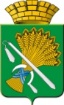 АДМИНИСТРАЦИЯ КАМЫШЛОВСКОГО ГОРОДСКОГО ОКРУГАП О С Т А Н О В Л Е Н И Еот 27.12.2023 № 1484Об утверждении Плана мероприятий («дорожной карты») по улучшению состояния инвестиционного климата в Камышловском городском округе на 2024 годВ соответствии с «Планом мероприятий («дорожной карты») по повышению позиций Свердловской области в Национальном рейтинге состояния инвестиционного климата в субъектах Российской Федерации на 2023-2024 годы» от 22.11.2023 № 01-01-40/96, в целях улучшения состояния инвестиционного климата на территории Камышловского городского округа, повышения позиций Камышловского городского округа в рейтинге содействия развитию конкуренции и обеспечения условий для благоприятного инвестиционного климата муниципальных образований, расположенных на территории Свердловской области, руководствуясь Уставом Камышловского городского округа, администрация Камышловского городского округаПОСТАНОВЛЯЕТ:1. Утвердить План мероприятий («дорожную карту») по улучшению состояния инвестиционного климата в Камышловском городском округе на 2024 год (прилагается).2. Настоящее постановление разместить на официальном сайте администрации Камышловского городского округа и газете «Камышловские известия».3. Контроль за выполнением настоящего постановления возложить на заместителя главы администрации Камышловского городского округа Власову Е.Н.ГлаваКамышловского городского округа                                               А.В. Половников              ПЛАН МЕРОПРИЯТИЙ («ДОРОЖНАЯ КАРТА»)по улучшению состояния инвестиционного климата в Камышловском городском округе на 2024 годУТВЕРЖДЕНпостановлением администрацииКамышловского городского округа                                                                                                                                  от 27.12.2023 № 1484                                                                                               Номер строкиРаздел рейтинга/показательЗначение показателя за 2022 год  (итоги подводятся в 2023 году)Планируемое значение показателя на 2023 год(итоги подводятся в 2024 году)Номер мероприятияМероприятиеСрокисполнения мероприятияОтветственный за достижение результата и реализацию мероприятия12345678А Регуляторная средаА Регуляторная средаА Регуляторная средаА Регуляторная средаА Регуляторная средаА Регуляторная средаА Регуляторная средаА Регуляторная средаА.2. Повышение эффективности процедур по выдаче разрешений на строительствоА.2. Повышение эффективности процедур по выдаче разрешений на строительствоА.2. Повышение эффективности процедур по выдаче разрешений на строительствоА.2. Повышение эффективности процедур по выдаче разрешений на строительствоА.2. Повышение эффективности процедур по выдаче разрешений на строительствоА.2. Повышение эффективности процедур по выдаче разрешений на строительствоА.2. Повышение эффективности процедур по выдаче разрешений на строительствоА.2. Повышение эффективности процедур по выдаче разрешений на строительство1А.2.1 Среднее время получения разрешения на строительство (рабочих дней)6141Мониторинг и выявление нарушений сроков осуществления процедур, необходимых для получения разрешения на строительство. ежеквартально до 30.09.2024отдел архитектуры и градостроительства администрации Камышловского городского округа1А.2.1 Среднее время получения разрешения на строительство (рабочих дней)6142Принятие мер оперативного реагирования по итогам проведенного мониторинга.ежеквартально до 30.09.2024отдел архитектуры и градостроительства администрации Камышловского городского округа2А2.2.Среднее количество процедур, необходимых для получения разрешений на строительство (штук)551Мониторинг размещения актуализированной информации о муниципальных услугах по выдаче разрешения на строительство на официальном сайте администрации Камышловского городского округа постоянно, до 30.09.2024отдел архитектуры и градостроительства администрации Камышловского городского округа3А2.3. Удовлетворенность деятельностью администрации Камышловского городского на выдачу разрешений на строительство (средний балл)4,64,71Реализация плана-графика по ведению в Свердловской области алгоритма действий инвестора для получения разрешения на строительствопостояннодо 30.09.2024отдел архитектуры и градостроительства администрации Камышловского городского округа4А2.3. Удовлетворенность деятельностью администрации Камышловского городского на выдачу разрешений на строительство (средний балл)4,64,72Обеспечение наполнения и ведения системы государственной информационной системы обеспечения градостроительной деятельности, с целью цифровизации информации постояннодо 30.09.2024отдел архитектуры и градостроительства администрации Камышловского городского округа5А2.3. Удовлетворенность деятельностью администрации Камышловского городского на выдачу разрешений на строительство (средний балл)4,64,73Направление в Министерство инвестиций и развития Свердловской области перечня респондентов, получивших разрешение на строительство в отчетном квартале, для проведения опроса о качестве оказания услугежеквартально до 28.06.2024отдел экономики администрации Камышловского городского округа6А2.3. Удовлетворенность деятельностью администрации Камышловского городского на выдачу разрешений на строительство (средний балл)4,64,74Оперативное принятие мер реагирования по решению проблемных вопросов, выявленных по итогам проведенных Министерством инвестиций и развития Свердловской области опросов, с представлением в Министерство инвестиций и развития Свердловской области о принятых мерахежеквартально до 30.09.2024отдел архитектуры и градостроительства администрации Камышловского городского округаА.3. Повышение эффективности процедур по регистрации прав собственностиА.3. Повышение эффективности процедур по регистрации прав собственностиА.3. Повышение эффективности процедур по регистрации прав собственностиА.3. Повышение эффективности процедур по регистрации прав собственностиА.3. Повышение эффективности процедур по регистрации прав собственностиА.3. Повышение эффективности процедур по регистрации прав собственностиА.3. Повышение эффективности процедур по регистрации прав собственностиА.3. Повышение эффективности процедур по регистрации прав собственности7А3.2. Среднее количество процедур, необходимых для регистрации прав собственности юридических лиц и индивидуальных предпринимателей на недвижимое имущество (кроме права собственности на земельный участок) (штук)211Представление заявлений и прилагаемых к ним документов в соответствии с частью 2 статьи 19 Федерального закона от 13 июля 2015 года №218-ФЗ «О государственной регистрации недвижимости» в электронном видепостояннодо 30.09.2024комитет по управлению имуществом и земельным ресурсам администрации Камышловского городского округаА.7. Эффективность процедур по подключению к сетям водоснабжения и водоотведенияА.7. Эффективность процедур по подключению к сетям водоснабжения и водоотведенияА.7. Эффективность процедур по подключению к сетям водоснабжения и водоотведенияА.7. Эффективность процедур по подключению к сетям водоснабжения и водоотведенияА.7. Эффективность процедур по подключению к сетям водоснабжения и водоотведенияА.7. Эффективность процедур по подключению к сетям водоснабжения и водоотведенияА.7. Эффективность процедур по подключению к сетям водоснабжения и водоотведенияА.7. Эффективность процедур по подключению к сетям водоснабжения и водоотведения8А7.3. Удовлетворенность эффективностью процедур по подключению к сетям водоснабжения (средний балл)4,24,41Направление в Министерство инвестиций и развития Свердловской области перечня респондентов, получивших услугу по технологическому присоединению к сетям водоснабжения в отчетном квартале, для проведения опроса о качестве оказанных услугежеквартально до 28.06.2024отдел экономики администрации Камышловского городского округа9А7.3. Удовлетворенность эффективностью процедур по подключению к сетям водоснабжения (средний балл)4,24,42Оперативное принятие мер реагирования по решению проблемных вопросов, выявленных по итогам проведенных Министерством инвестиций и развития Свердловской области опросов, с представлением в Министерство инвестиций развития Свердловской области о принятых мерахежеквартально до 30.09.2024отдел жилищно-коммунального и городского хозяйства администрации Камышловского городского округа10А.7.6 Удовлетворенность эффективностью процедур по подключению к сетям водоотведения (средний балл)4,24,41Направление в Министерство инвестиций и развития Свердловской области перечня респондентов, получивших услугу по технологическому присоединению к сетям водоотведения в отчетном квартале, для проведения опроса о качестве оказанных услугежеквартально до 28.06.2024отдел экономики администрации Камышловского городского округа11А.7.6 Удовлетворенность эффективностью процедур по подключению к сетям водоотведения (средний балл)4,24,42Оперативное принятие мер реагирования по решению проблемных вопросов, выявленных по итогам проведенных Министерством инвестиций и развития Свердловской области, с представлением в Министерство инвестиций развития Свердловской области информации о принятых мерахежеквартально до 30.09.2024отдел жилищно-коммунального и городского хозяйства администрации Камышловского городского округаА.8. Эффективность процедур по подключению к сетям теплоснабженияА.8. Эффективность процедур по подключению к сетям теплоснабженияА.8. Эффективность процедур по подключению к сетям теплоснабженияА.8. Эффективность процедур по подключению к сетям теплоснабженияА.8. Эффективность процедур по подключению к сетям теплоснабженияА.8. Эффективность процедур по подключению к сетям теплоснабженияА.8. Эффективность процедур по подключению к сетям теплоснабженияА.8. Эффективность процедур по подключению к сетям теплоснабжения12А.8.1 Среднее время подключения к сетям теплоснабжения (рабочих дней)44,21Обеспечение сетевыми организациями преимущественного исполнения обязательств, предусмотренных договорами технологического присоединения, заключенными с заявителями-респондентами, собственными силами (хозяйственным способом) без привлечения сторонних подрядных организаций и проведения дополнительных конкурсных процедур постоянно до 30.09.2024отдел жилищно-коммунального и городского хозяйства администрации Камышловского городского округаМУП «Теплоснабжающая организация»13А.8.1 Среднее время подключения к сетям теплоснабжения (рабочих дней)44,22Обеспечение сетевыми организациями наличия складского запаса необходимого оборудования для исполнения обязательств по договорам технологического присоединения, заключенным с заявителями-респондентами, в целях исключения необходимости проведения дополнительных закупочных процедур для его приобретения постоянно до 30.09.2024отдел жилищно-коммунального и городского хозяйства администрации Камышловского городского округаМУП «Теплоснабжающая организация»14А.8.2 Среднее количество процедур, необходимых для подключения к сетям теплоснабжения (штук)16161Обеспечение сетевыми организациями количества взаимодействия с заявителями-респондентами в процессе предоставления услуг по технологическому присоединению до момента получения услуги в пределах четырех обращений постоянно до 30.09.2024отдел жилищно-коммунального и городского хозяйства администрации Камышловского городского округаМУП «Теплоснабжающая организация»15А.8.3 Удовлетворенность эффективностью процедур по подключению к сетям теплоснабжения (средний балл)44,51Обеспечение сетевыми организациями разработки и внедрения для заявителей-респондентов концепции услуги «персональный менеджер-конкультант» со дня получения заявок на технологическое присоединение и до момента полного исполнения договорных обязательств постоянно до 30.09.2024отдел жилищно-коммунального и городского хозяйства администрации Камышловского городского округаМУП «Теплоснабжающая организация»16А.8.3 Удовлетворенность эффективностью процедур по подключению к сетям теплоснабжения (средний балл)44,52Направление в Министерство инвестиций и развития Свердловской области перечней респондентов, получивших услугу по технологическому присоединению к сетям теплоснабжения в отчетном квартале, для проведения опроса о качестве оказанных услугежеквартально до 28.06.2024отдел экономики администрации Камышловского городского округа17А.8.3 Удовлетворенность эффективностью процедур по подключению к сетям теплоснабжения (средний балл)44,53Оперативное принятие мер реагирования по решению проблемных вопросов, выявленных по итогам проведенных Министерством инвестиций и развития Свердловской области, с представлением в Министерство инвестиций развития Свердловской области информации о принятых мерахежеквартально, до 30.09.2024отдел жилищно-коммунального и городского хозяйства администрации Камышловского городского округаА.9. Эффективность процедур по вводу объекта в эксплуатациюА.9. Эффективность процедур по вводу объекта в эксплуатациюА.9. Эффективность процедур по вводу объекта в эксплуатациюА.9. Эффективность процедур по вводу объекта в эксплуатациюА.9. Эффективность процедур по вводу объекта в эксплуатациюА.9. Эффективность процедур по вводу объекта в эксплуатациюА.9. Эффективность процедур по вводу объекта в эксплуатациюА.9. Эффективность процедур по вводу объекта в эксплуатацию18А.9.1 Среднее время получения разрешений на ввод в эксплуатацию жилого объекта или здания нежилого назначения (рабочих дней)551Осуществление регулярного мониторинга предельного срока прохождения процедур, необходимых для получения разрешений на ввод в эксплуатацию объектаежеквартально, до 30.09.2024отдел архитектуры и градостроительства администрации Камышловского городского округа19А.9.1 Среднее время получения разрешений на ввод в эксплуатацию жилого объекта или здания нежилого назначения (рабочих дней)552Принятие мер оперативного реагирования по итогам проведенного мониторингапостоянно, до 30.09.2024отдел архитектуры и градостроительства администрации Камышловского городского округа20А.9.2 Среднее количество процедур, необходимых для получения разрешений на ввод в эксплуатацию жилого объекта или здания нежилого назначения (штук)551Контроль за размещением актуализированной информации о муниципальных услугах по выдаче разрешения на ввод в эксплуатацию жилого объекта или здания нежилого назначения на официальном сайте администрации Камышловского городского округапостоянно, до 30.09.2024отдел архитектуры и градостроительства администрации Камышловского городского округа21А.9.3. Удовлетворенность эффективностью процедур, необходимых для получения разрешений на ввод в эксплуатацию жилого объекта или здания нежилого назначения (средний балл)4,64,71Реализация плана-графика по ведению в Свердловской области алгоритма действий инвестора для получения разрешения  на ввод в эксплуатациюпостоянно, до 30.09.2024отдел архитектуры и градостроительства администрации Камышловского городского округа22А.9.3. Удовлетворенность эффективностью процедур, необходимых для получения разрешений на ввод в эксплуатацию жилого объекта или здания нежилого назначения (средний балл)4,64,72Обеспечение наполнения и ведения системы государственной информационной системы обеспечения градостроительной деятельности, с целью цифровизации информации постоянно, до 30.09.2024отдел архитектуры и градостроительства администрации Камышловского городского округа23А.9.3. Удовлетворенность эффективностью процедур, необходимых для получения разрешений на ввод в эксплуатацию жилого объекта или здания нежилого назначения (средний балл)4,64,73Передача в Министерство инвестиций и развития Свердловской области перечней респондентов, получивших разрешение на ввод объекта в эксплуатацию в отчетном квартале, для проведения опроса о качестве оказанных услугежеквартально, до 28.06.2024отдел экономики администрации Камышловского городского округа24А.9.3. Удовлетворенность эффективностью процедур, необходимых для получения разрешений на ввод в эксплуатацию жилого объекта или здания нежилого назначения (средний балл)4,64,74Оперативное принятие мер реагирования по решению проблемных вопросов, выявленных по итогам проведенных Министерством инвестиций и развития Свердловской области, с представлением в Министерство инвестиций развития Свердловской области информации о принятых мерахежеквартально, до 30.09.2024отдел архитектуры и градостроительства администрации Камышловского городского округаА.10. Эффективность процедур по получению в аренду земельных участковА.10. Эффективность процедур по получению в аренду земельных участковА.10. Эффективность процедур по получению в аренду земельных участковА.10. Эффективность процедур по получению в аренду земельных участковА.10. Эффективность процедур по получению в аренду земельных участковА.10. Эффективность процедур по получению в аренду земельных участковА.10. Эффективность процедур по получению в аренду земельных участковА.10. Эффективность процедур по получению в аренду земельных участков25А10.1. Среднее время получения в аренду земельных участков (без проведения торгов) (рабочих дней)38251Проведение мониторинга соблюдения сроков, указанных в алгоритме действий инвестора для получения земельного участка в аренду (без торгов), и реагирование на информацию о нарушении сроков, предусмотренных алгоритмомежеквартально, до 30.09.2024комитет по управлению имуществом и земельным ресурсам администрации Камышловского городского округа26А10.1. Среднее время получения в аренду земельных участков (без проведения торгов) (рабочих дней)38252Приведение к единообразию сроков предоставления в аренду земельного участка без проведения торгов в случаях, установленных под пунктом 3 пункта 2 статьи 396 Земельного кодекса Российской Федерации и подпунктом «б» пункта 1 постановления Правительства Российской Федерации от 09.04.2022 №629 «Об особенностях регулирования земельных отношений в Российской Федерации в 2022 и 2023 годах», в т.ч. указанных в административных регламентах30.09.2024комитет по управлению имуществом и земельным ресурсам администрации Камышловского городского округа27А10.2. Среднее количество процедур для получения в аренду земельных участков (без проведения торгов) (штук)331Проведение мониторинга соблюдения процедур, указанных в алгоритме действий инвестора для получения земельного участка в аренду (без торгов), и реагирование на информацию о запросах дополнительных документов, не предусмотренных алгоритмом, и иных нарушенияхежеквартально, до 30.09.2024комитет по управлению имуществом и земельным ресурсам администрации Камышловского городского округа28А10.3. Удовлетворенность эффективностью процедур по получению в аренду земельных участков (без проведения торгов) (средний балл)4,44,51Оптимизация сроков и процедур по итогам актуализации алгоритма действий инвестора для получения земельного участка в аренду (без торгов)до 30.09.2024комитет по управлению имуществом и земельным ресурсам администрации Камышловского городского округа29А10.3. Удовлетворенность эффективностью процедур по получению в аренду земельных участков (без проведения торгов) (средний балл)4,44,52Реализация плана-графика по внедрению и ведению в Свердловской области алгоритма действий инвестора для получения земельного участка в аренду (без торгов)ежеквартально, до 30.09.2024комитет по управлению имуществом и земельным ресурсам администрации Камышловского городского округа30А10.3. Удовлетворенность эффективностью процедур по получению в аренду земельных участков (без проведения торгов) (средний балл)4,44,53Направление в Министерство инвестиций и развития Свердловской области перечней респондентов для проведения опроса о качестве оказанных услуг по передаче в аренду земельных участков (без торгов)ежеквартально, до 28.06.2024отдел экономики администрации Камышловского городского округа31А10.3. Удовлетворенность эффективностью процедур по получению в аренду земельных участков (без проведения торгов) (средний балл)4,44,54Оперативное принятие мер реагирования по решению проблемных вопросов, выявленных по итогам проведенных Министерством инвестиций и развития Свердловской области, с представлением в Министерство инвестиций развития Свердловской области информации о принятых мерахежеквартально до 30.09.2024комитет по управлению имуществом и земельным ресурсам администрации Камышловского городского округа32А10.3. Удовлетворенность эффективностью процедур по получению в аренду земельных участков (без проведения торгов) (средний балл)4,44,55Мониторинг размещения информационных материалов о предоставлении услуг по передаче в аренду земельных участков (без проведения торгов) на официальном сайте администрации Камышловского городского округа ежеквартально, до 30.09.2024комитет по управлению имуществом и земельным ресурсам администрации Камышловского городского округа33А10.3. Удовлетворенность эффективностью процедур по получению в аренду земельных участков (без проведения торгов) (средний балл)4,44,56Согласование сведений с Управлением Росреестра для наполнения слоя «Земля для стройки» на публичной кадастровой карте https://pkk.rosreestr.gov.ru/ежемесячно, до 30.09.2024комитет по управлению имуществом и земельным ресурсам администрации Камышловского городского округаотдел архитектуры и градостроительства администрации Камышловского городского округа34А10.3. Удовлетворенность эффективностью процедур по получению в аренду земельных участков (без проведения торгов) (средний балл)4,44,57Согласование сведений с Управлением Росреестра для наполнения слоя «Земля для туризма» на публичной кадастровой карте https://pkk.rosreestr.gov.ru/ежемесячно, до 30.09.2024комитет по управлению имуществом и земельным ресурсам администрации Камышловского городского округаотдел архитектуры и градостроительства администрации Камышловского городского округа35А10.3. Удовлетворенность эффективностью процедур по получению в аренду земельных участков (без проведения торгов) (средний балл)4,44,58Направление информации в АНО «Агентство по привлечению инвестиций Свердловской области» для наполнения инвестиционной карты Свердловской областиежеквартально, до 30.09.2024отдел экономики администрации Камышловского городского округа36А10.3. Удовлетворенность эффективностью процедур по получению в аренду земельных участков (без проведения торгов) (средний балл)4,44,59Реализация мероприятий по проекту «Наполнение Единого государственного реестра недвижимости необходимыми сведениями»ежемесячно, до 30.09.2024отдел архитектуры и градостроительства администрации Камышловского городского округа37А10.3. Удовлетворенность эффективностью процедур по получению в аренду земельных участков (без проведения торгов) (средний балл)4,44,510Проведение консультаций (при личном приеме, посредством телефонной связи, при получении письменного запроса) о порядке предоставления в аренду земельных участков (без проведения торгов)постоянно,до 30.09.2024комитет по управлению имуществом и земельным ресурсам администрации Камышловского городского округа38А10.3. Удовлетворенность эффективностью процедур по получению в аренду земельных участков (без проведения торгов) (средний балл)4,44,511Направление запросов в уполномоченные органы в порядке межведомственного информационного взаимодействия при оказании муниципальных услуг по передаче в аренду земельных участков (без проведения торгов)постоянно,до 30.09.2024комитет по управлению имуществом и земельным ресурсам администрации Камышловского городского округа39А10.3. Удовлетворенность эффективностью процедур по получению в аренду земельных участков (без проведения торгов) (средний балл)4,44,512Обеспечение возможности получения услуги по передаче в аренду земельного участка без торгов в электронном видепостоянно,до 30.09.2024комитет по управлению имуществом и земельным ресурсам администрации Камышловского городского округа40А10.4. Среднее время получения в аренду земельных участков (с проведением торгов) (рабочих дней)30301Проведение мониторинга соблюдения сроков, указанных в алгоритме действий инвестора для получения земельного участка в аренду (с проведением торгов), и реагирование на информацию о нарушении сроков, предусмотренных алгоритмомежеквартально, до 30.09.2024комитет по управлению имуществом и земельным ресурсам администрации Камышловского городского округа41А10.4. Среднее время получения в аренду земельных участков (с проведением торгов) (рабочих дней)30302Приведение к единообразию процедуры и сроков предоставления в аренду земельного участка на торгах, указанных в административных регламентах предоставления муниципальной услугидо 30.09.2024комитет по управлению имуществом и земельным ресурсам администрации Камышловского городского округа42А10.4. Среднее время получения в аренду земельных участков (с проведением торгов) (рабочих дней)30303Предъявление единообразных требований к пакету документов, необходимых для предоставления к заявлению об участии в торгах на право заключения договора аренды земельного участкадо 30.09.2024комитет по управлению имуществом и земельным ресурсам администрации Камышловского городского округа43А10.4. Среднее время получения в аренду земельных участков (с проведением торгов) (рабочих дней)30304Переход к оказанию услуги по предоставлению в аренду земельных участков на торгах в электронном виде 31.12.2023комитет по управлению имуществом и земельным ресурсам администрации Камышловского городского округа44А10.5. Среднее количество процедур для получения в аренду земельных участков (с проведением торгов) (штук)331Проведение мониторинга соблюдения процедур, указанных в алгоритме действий инвестора для получения земельного участка в аренду (с проведением торгов), и реагирование на информацию о запросах дополнительных документов, не предусмотренных алгоритмом, и иных нарушенияхежеквартально, до 30.09.2024комитет по управлению имуществом и земельным ресурсам администрации Камышловского городского округа45А10.6. Удовлетворенность эффективностью процедур по получению в аренду земельных участков (с проведением торгов) (средний балл)4,44,51Оптимизация сроков и процедур по итогам актуализации алгоритма действий инвестора для получения земельного участка в аренду (с проведением торгов)ежеквартально,до 30.09.2024комитет по управлению имуществом и земельным ресурсам администрации Камышловского городского округа46А10.6. Удовлетворенность эффективностью процедур по получению в аренду земельных участков (с проведением торгов) (средний балл)4,44,52Реализация плана-графика по внедрению и ведению в Свердловской области алгоритма действий инвестора для получения земельного участка в аренду (с проведением торгов)ежеквартально,до 30.09.2024комитет по управлению имуществом и земельным ресурсам администрации Камышловского городского округа47А10.6. Удовлетворенность эффективностью процедур по получению в аренду земельных участков (с проведением торгов) (средний балл)4,44,53Направление в Министерство инвестиций и развития Свердловской области перечня респондентов для проведения опроса о качестве оказанных услуг по передаче в аренду земельных участков (с проведением торгов)ежеквартально,до 28.06.2024отдел экономики администрации Камышловского городского округа48А10.6. Удовлетворенность эффективностью процедур по получению в аренду земельных участков (с проведением торгов) (средний балл)4,44,54Оперативное принятие мер реагирования по решению проблемных вопросов, выявленных по итогам проведенных Министерством инвестиций и развития Свердловской области, с представлением в Министерство инвестиций развития Свердловской области информации о принятых мерахежеквартально,до 30.09.2024комитет по управлению имуществом и земельным ресурсам администрации Камышловского городского округа49А10.6. Удовлетворенность эффективностью процедур по получению в аренду земельных участков (с проведением торгов) (средний балл)4,44,55Согласование сведений с Управлением Росреестра для наполнения слоя «Земля для стройки» на публичной кадастровой картеhttps://pkk.rosreestr.gov.ru/ежемесячно, до 30.09.2024комитет по управлению имуществом и земельным ресурсам администрации Камышловского городского округа50А10.6. Удовлетворенность эффективностью процедур по получению в аренду земельных участков (с проведением торгов) (средний балл)4,44,56Согласование сведений с Управлением Росреестра для наполнения слоя «Земля для туризма» на публичной кадастровой картеhttps://pkk.rosreestr.gov.ru/ежемесячно, до 30.09.2024комитет по управлению имуществом и земельным ресурсам администрации Камышловского городского округа51А10.6. Удовлетворенность эффективностью процедур по получению в аренду земельных участков (с проведением торгов) (средний балл)4,44,57Реализация мероприятий по проекту «Наполнение Единого государственного реестра недвижимости необходимыми сведениями»ежеквартально,до 30.09.2024комитет по управлению имуществом и земельным ресурсам администрации Камышловского городского округа52А10.6. Удовлетворенность эффективностью процедур по получению в аренду земельных участков (с проведением торгов) (средний балл)4,44,58Проведение обучающих мероприятий для сотрудников администрации Камышловского городского округа в целях повышения качества предоставления муниципальных услугежеквартально,до 30.09.2024комитет по управлению имуществом и земельным ресурсам администрации Камышловского городского округа53А10.6. Удовлетворенность эффективностью процедур по получению в аренду земельных участков (с проведением торгов) (средний балл)4,44,59Обеспечение возможности получения в аренду земельного участка по результатам торгов в электронном видедо 30.09.2024комитет по управлению имуществом и земельным ресурсам администрации Камышловского городского округаБ. Институты для бизнесаБ. Институты для бизнесаБ. Институты для бизнесаБ. Институты для бизнесаБ. Институты для бизнесаБ. Институты для бизнесаБ. Институты для бизнесаБ. Институты для бизнесаБ.1. Эффективность институтов, обеспечивающих защищенность бизнесаБ.1. Эффективность институтов, обеспечивающих защищенность бизнесаБ.1. Эффективность институтов, обеспечивающих защищенность бизнесаБ.1. Эффективность институтов, обеспечивающих защищенность бизнесаБ.1. Эффективность институтов, обеспечивающих защищенность бизнесаБ.1. Эффективность институтов, обеспечивающих защищенность бизнесаБ.1. Эффективность институтов, обеспечивающих защищенность бизнесаБ.1. Эффективность институтов, обеспечивающих защищенность бизнеса54Б.1.2 Эффективность института оценки регулирующего воздействия (средний балл)881Обеспечение проведения ОРВ не менее 3 проектов муниципальных НПА, подлежащих оценке регулирующего воздействия, на интернет-портале «Оценка регулирующего воздействия в Свердловской области»постоянно, до 30.09.2024отдел экономики администрации Камышловского городского округа55Б.1.2 Эффективность института оценки регулирующего воздействия (средний балл)882Обеспечение проведения экспертизы или оценки фактического воздействия не менее 3 муниципальных НПА на интернет-портале «Оценка регулирующего воздействия в Свердловской области»постоянно, до 30.09.2024отдел экономики администрации Камышловского городского округа56Б1.3. Оценка механизма муниципально-частного партнерства (средний балл)14681Формирование и утверждение перечня объектов, в отношении которых планируется заключение концессионных соглашений и соглашений о муниципально-частном партнерстве, размещение указанного перечня на официальном сайте администрации Камышловского городского округа 01.02.2024комитет по управлению имуществом и земельным ресурсам администрации Камышловского городского округа57Б1.3. Оценка механизма муниципально-частного партнерства (средний балл)14682Актуализация сведений по проектам МЧП в государственной автоматизированной системе ГАС «Управление»до 30.09.2024комитет по управлению имуществом и земельным ресурсам администрации Камышловского городского округа58Б1.3. Оценка механизма муниципально-частного партнерства (средний балл)14683Размещение информации о проектах МЧП на информационном ресурсе «Платформа поддержки инфраструктурных проектов «РОСИНФРА» в сети «Интернет» на сайте https://rosinfra.ru с целью привлечения потенциальных инвесторов для реализации проектовдо 30.09.2024комитет по управлению имуществом и земельным ресурсам администрации Камышловского городского округаБ2. Административное давление на бизнесБ2. Административное давление на бизнесБ2. Административное давление на бизнесБ2. Административное давление на бизнесБ2. Административное давление на бизнесБ2. Административное давление на бизнесБ2. Административное давление на бизнесБ2. Административное давление на бизнес59Б2.2. Среднее количество контрольно-надзорных мероприятий (проверок, административных расследований, опросов и других юридически значимых мер), проведенных в отношении одного юридического лица, индивидуального предпринимателя (штук/год)001Проведение с контролируемыми лицами постоянной информационно-разъяснительной работы о прозрачности и удобстве проведения профилактических мероприятийежеквартально, до 10 числа месяца, следующего за отчетным периодом, до 30.09.2024комитет по управлению имуществом и земельным ресурсам администрации Камышловского городского округаотдел архитектуры и градостроительства администрации Камышловского городского округаотдел жилищно-коммунального и городского хозяйства администрации Камышловского городского округа60Б2.4. Удовлетворенность предпринимателей удобством и понятностью прохождения контрольно-надзорных мероприятий (средний балл)341Обеспечение технической возможности направления электронных документов подконтрольными субъектами через официальные сайты контрольных (надзорных) органов в сети «Интернет» (при условии согласования обоснований бюджетных ассигнований Министерству цифрового развития и связи Свердловской области по проведению доработки типовой платформы официальных сайтов в сети «Интернет» на 2024 год)до 30.09.2024комитет по управлению имуществом и земельным ресурсам администрации Камышловского городского округаотдел архитектуры и градостроительства администрации Камышловского городского округаотдел жилищно-коммунального и городского хозяйства администрации Камышловского городского округа61Б2.4. Удовлетворенность предпринимателей удобством и понятностью прохождения контрольно-надзорных мероприятий (средний балл)342Обеспечение наличия на официальных сайтах контрольных (надзорных) органов в сети «Интернет» реестра объектов контроля (виджетов) и обеспечение внесения актуальных сведений об объектах контроля в Едином реестре видов контроляпостоянно, до 30.09.2024комитет по управлению имуществом и земельным ресурсам администрации Камышловского городского округаотдел архитектуры и градостроительства администрации Камышловского городского округаотдел жилищно-коммунального и городского хозяйства администрации Камышловского городского округа62Б2.5. Доля предупреждений от общего числа наказаний (процентов)1001001Обеспечение реализации принципа замены административного штрафа предупреждением при условии впервые совершенного административного правонарушения, при отсутствии причинения вреда или возникновения угрозы причинения вреда жизни и здоровью людей, имущественного ущерба30.12.2023, 30.09.2024комитет по управлению имуществом и земельным ресурсам администрации Камышловского городского округаотдел архитектуры и градостроительства администрации Камышловского городского округаотдел жилищно-коммунального и городского хозяйства администрации Камышловского городского округа63Б2.7. Доля профилактических мероприятий в общем количестве контрольно-надзорных и профилактических мероприятий (процентов)1001001Обеспечение увеличения количества профилактических мероприятий в общем количестве контрольных (надзорных) и профилактических мероприятий (в процентах)30.12.2023, 30.09.2024комитет по управлению имуществом и земельным ресурсам администрации Камышловского городского округаотдел архитектуры и градостроительства администрации Камышловского городского округаотдел жилищно-коммунального и городского хозяйства администрации Камышловского городского округаБ3. Повышение эффективности работы организационных механизмов поддержкиБ3. Повышение эффективности работы организационных механизмов поддержкиБ3. Повышение эффективности работы организационных механизмов поддержкиБ3. Повышение эффективности работы организационных механизмов поддержкиБ3. Повышение эффективности работы организационных механизмов поддержкиБ3. Повышение эффективности работы организационных механизмов поддержкиБ3. Повышение эффективности работы организационных механизмов поддержкиБ3. Повышение эффективности работы организационных механизмов поддержки64Б3.2. Эффективность обратной связи и работы канала (каналов) прямой связи инвесторов и руководства администрации Камышловского городского округа4,64,71Рассмотрение предложений субъектов инвестиционной деятельности на заседании координационного совета по инвестициям и развитию предпринимательства при администрации Камышловского городского в течение 10 рабочих дней с даты принятия к рассмотрению и направления уведомления инициаторадо 30.09.2024отдел экономики администрации Камышловского городского округа65Б3.2. Эффективность обратной связи и работы канала (каналов) прямой связи инвесторов и руководства администрации Камышловского городского округа4,64,72Сбор предложений от инвесторов и предпринимателей по улучшению работы органов местного самоуправлениядо 30.09.2024отдел экономики администрации Камышловского городского округа66Б3.3. Эффективность работы   координационного совета, рассматривающего вопросы привлечения инвестиций и работе с инвесторами (средний балл)4,24,51Актуализация информации об инвестиционных площадках, земельных участках, объектах недвижимости на инвестиционной карте Свердловской области, размещенной на Инвестиционном портале Свердловской областиежеквартально,До 30.09.2024отдел экономики администрации Камышловского городского округа67Б3.3. Эффективность работы   координационного совета, рассматривающего вопросы привлечения инвестиций и работе с инвесторами (средний балл)4,24,52Предоставление информации по запросам АНО «Агентство по привлечению инвестиций Свердловской области», инвестиционных уполномоченных, сформированным по запросам субъектов инвестиционной деятельности, о возможности технического присоединения к объектам инженерной инфраструктуры и технического примыкания к объектам транспортной инфраструктуры в течение 15 дней с целью привлечения новых инвестиционных проектовпостоянно, 30.09.2024отдел жилищно-коммунального и городского хозяйства администрации Камышловского городского округаМУП «Теплоснабжающая организация»МУП «Водоснабжающая компания»ИНФРАСТРУКТУРА И РЕСУРСЫИНФРАСТРУКТУРА И РЕСУРСЫИНФРАСТРУКТУРА И РЕСУРСЫИНФРАСТРУКТУРА И РЕСУРСЫИНФРАСТРУКТУРА И РЕСУРСЫИНФРАСТРУКТУРА И РЕСУРСЫИНФРАСТРУКТУРА И РЕСУРСЫИНФРАСТРУКТУРА И РЕСУРСЫВ.2 Повышение эффективности процедур постановки земельного участка на кадастровый учетВ.2 Повышение эффективности процедур постановки земельного участка на кадастровый учетВ.2 Повышение эффективности процедур постановки земельного участка на кадастровый учетВ.2 Повышение эффективности процедур постановки земельного участка на кадастровый учетВ.2 Повышение эффективности процедур постановки земельного участка на кадастровый учетВ.2 Повышение эффективности процедур постановки земельного участка на кадастровый учетВ.2 Повышение эффективности процедур постановки земельного участка на кадастровый учетВ.2 Повышение эффективности процедур постановки земельного участка на кадастровый учет68В.2.1 Удовлетворенность процедурой постановки на кадастровый учет (средний балл)4,24,51Осуществление мониторинга сроков оказания муниципальных услугежеквартально,до 30.09.2024комитет по управлению имуществом и земельным ресурсам администрации Камышловского городского округа69В.2.2 Среднее время прохождения процедуры постановки на кадастровый учет (рабочих дней)18171Представление документов для осуществления учетно-регистрационных действий в электронном видепостоянно до 30.09.2024комитет по управлению имуществом и земельным ресурсам администрации Камышловского городского округа70В.2.3 Среднее количество процедур, необходимых для постановки на кадастровый учет (штук)321Организация проведения комплексных кадастровых работ в целях вовлечения земельных участков в оборотпостоянно до 30.09.2024комитет по управлению имуществом и земельным ресурсам администрации Камышловского городского округа71В.2.3 Среднее количество процедур, необходимых для постановки на кадастровый учет (штук)322Проведение работы с правообладателями по вопросам необходимости уточнения границ земельных участков и оформления прав на недвижимое имуществопостоянно до 30.09.2024комитет по управлению имуществом и земельным ресурсам администрации Камышловского городского округаотдел архитектуры и градостроительства администрации Камышловского городского округа72В.2.3 Среднее количество процедур, необходимых для постановки на кадастровый учет (штук)323Осуществление мероприятий по исправлению реестровых ошибок в соответствии с установленным порядком в ходе проведения комплексных кадастровых работпостоянно до 30.09.2024комитет по управлению имуществом и земельным ресурсам администрации Камышловского городского округа73В.2.3 Среднее количество процедур, необходимых для постановки на кадастровый учет (штук)324Представление документов необходимых для внесения сведений в ЕГРН в соответствии со ст.32 ФЗ от 15.07.2015 №218-ФЗ в порядке межведомственного информационного взаимодействия в электронном видепостоянно до 30.09.2024комитет по управлению имуществом и земельным ресурсам администрации Камышловского городского округаПОДДЕРЖКА МАЛОГО И СРЕДНЕГО ПРЕДПРИНИМАТЕЛЬСТВАПОДДЕРЖКА МАЛОГО И СРЕДНЕГО ПРЕДПРИНИМАТЕЛЬСТВАПОДДЕРЖКА МАЛОГО И СРЕДНЕГО ПРЕДПРИНИМАТЕЛЬСТВАПОДДЕРЖКА МАЛОГО И СРЕДНЕГО ПРЕДПРИНИМАТЕЛЬСТВАПОДДЕРЖКА МАЛОГО И СРЕДНЕГО ПРЕДПРИНИМАТЕЛЬСТВАПОДДЕРЖКА МАЛОГО И СРЕДНЕГО ПРЕДПРИНИМАТЕЛЬСТВАПОДДЕРЖКА МАЛОГО И СРЕДНЕГО ПРЕДПРИНИМАТЕЛЬСТВАПОДДЕРЖКА МАЛОГО И СРЕДНЕГО ПРЕДПРИНИМАТЕЛЬСТВАГ3. Повышение эффективности нефинансовой поддержки малого и среднего предпринимательстваГ3. Повышение эффективности нефинансовой поддержки малого и среднего предпринимательстваГ3. Повышение эффективности нефинансовой поддержки малого и среднего предпринимательстваГ3. Повышение эффективности нефинансовой поддержки малого и среднего предпринимательстваГ3. Повышение эффективности нефинансовой поддержки малого и среднего предпринимательстваГ3. Повышение эффективности нефинансовой поддержки малого и среднего предпринимательстваГ3. Повышение эффективности нефинансовой поддержки малого и среднего предпринимательстваГ3. Повышение эффективности нефинансовой поддержки малого и среднего предпринимательства74Г3.1. Удовлетворенность субъектов МСП наличием и доступностью необходимой для ведения бизнеса недвижимости (строений и земельных участков) (средний балл)4,64,71Публикация пресс-релиза об актуализации реестра имеющихся в наличии незанятых (неиспользуемых) или высвобождаемых объектов муниципального имущества, пригодных для передачи в аренду посредством размещения на официальном сайте администрации Камышловского городского округапо мере необходимости, но не реже одного раза в квартал, до 30.09.2024отдел экономики администрации Камышловского городского округа75Г3.1. Удовлетворенность субъектов МСП наличием и доступностью необходимой для ведения бизнеса недвижимости (строений и земельных участков) (средний балл)4,64,72Публикация не менее одного раза в квартал пресс-релиза об актуализации перечней муниципального имущества, предназначенного для предоставления его во владение и (или) пользование на долгосрочной основе субъектам МСП посредством размещения на официальном сайте администрации Камышловского городского округапо мере необходимости, но не реже одного раза в квартал, до 30.09.2024отдел экономики администрации Камышловского городского округа76Г3.1. Удовлетворенность субъектов МСП наличием и доступностью необходимой для ведения бизнеса недвижимости (строений и земельных участков) (средний балл)4,64,73Размещение информации на официальном сайте администрации Камышловского городского округа о процедурах предоставления муниципального имущества и земельных участков в пользование субъектам МСП до 30.09.2024комитет по управлению имуществом и земельным ресурсам администрации Камышловского городского округа77Г3.1. Удовлетворенность субъектов МСП наличием и доступностью необходимой для ведения бизнеса недвижимости (строений и земельных участков) (средний балл)4,64,74Оказание имущественной поддержки субъектам малого и среднего предпринимательства и дополнение муниципального перечня муниципального имущества, свободного от прав третьих лиц (за исключением права хозяйственного ведения, права оперативного управления, а также имущественных прав субъектов малого и среднего предпринимательства), предназначенного исключительно для предоставления во владение и (или) пользование субъектам малого и среднего предпринимательства, в том числе на льготных условияхдо 30.09.2024комитет по управлению имуществом и земельным ресурсам администрации Камышловского городского округа78Г.3.2 Отношение количества конкурентных закупок, объявленных с преимуществами у субъектов малого и предпринимательства или социально-ориентированных некоммерческих организаций, к общему количеству конкурентных закупок70701Проведение анализа по обеспечению установленной доли муниципальных контрактов с субъектами малого предпринимательства или социально-ориентированными некоммерческими организациями в объеме не менее 70% общего количества закупок с начальной (максимальной) ценой контракта от 0 до 20 млн. рублей, проводимых конкурентными способамидо 30.09.2024отдел экономики администрации Камышловского городского округа